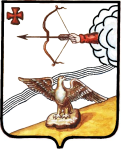 АДМИНИСТРАЦИЯ ОРЛОВСКОГО РАЙОНАКИРОВСКОЙ ОБЛАСТИПОСТАНОВЛЕНИЕ13.02.2020                                                                                                          № 89-пг. ОрловОб установлении размера платы, взимаемой с родителей (законных представителей) за присмотр и уход за детьми в муниципальных образовательных учреждениях Орловского районаВ целях реализации Федерального закона от 29.12.2012 № 273-ФЗ «Об образовании в Российской Федерации», постановления Правительства Кировской области от 26.01.2017 № 42/38 «О максимальном размере родительской платы, взимаемой с родителей (законных представителей) за присмотр и уход за детьми в областных государственных и муниципальных образовательных организациях, реализующих образовательную программу дошкольного образования, находящихся на территории Кировской области», администрация Орловского района ПОСТАНОВЛЯЕТ:1. Установить плату, взимаемую с родителей (законных представителей) за присмотр и уход за детьми в муниципальных образовательных учреждениях Орловского района, реализующих образовательную программу дошкольного образования (далее – образовательные организации), в размере 103,00 рубля за день присмотра и ухода.2. Управлению образования Орловского района (Сучковой М.П.) довести настоящее постановление до сведения руководителей образовательных учреждений и обеспечить контроль за начислением родительской платы.3.Управляющему делами администрации Орловского района Князеву и.А. опубликовать настоящее постановление в Информационном бюллетене органов местного самоуправления муниципального образования Орловский муниципальный район.5. Настоящее постановление вступает в силу с момента опубликования и распространяет свое действие на правоотношения, возникшие с 01.01.2020 года.Глава администрацииОрловского района          С.С.Целищев